В соответствии с частью 5 статьи 2 Федерального закона от 31.07.2020 № 247-ФЗ «Об обязательных требованиях в Российской Федерации», частью 6.1 статьи 7 Федерального закона от 06.10.2003 № 131-ФЗ «Об общих принципах организации местного самоуправления в Российской Федерации», постановлением администрации Шумерлинского муниципального округа от 16.10.2023 № 773 «Об утверждении Порядка проведения оценки регулирующего воздействия проектов нормативных правовых актов Шумерлинского муниципального округа Чувашской Республики»администрация Шумерлинского муниципального округа п о с т а н о в л я е т:1. Утвердить прилагаемый Порядок установления и оценки применения обязательных требований, содержащихся в муниципальных нормативных правовых актах Шумерлинского муниципального округа Чувашской Республики. 2. Настоящее постановление вступает в силу после его официального опубликования в периодическом печатном издании «Вестник Шумерлинского муниципального округа» и подлежит размещению на официальном сайте Шумерлинского муниципального округа в информационно-телекоммуникационной сети «Интернет».Глава Шумерлинского муниципального округаЧувашской Республики                                                                                            Д.И. ГоловинПриложение к постановлению администрации                                                                                      Шумерлинского муниципального округаот 20.12.2023 г. № 958 Порядок установления и оценки применения обязательных требований, содержащихся в муниципальных нормативных правовых актахШумерлинского муниципального округа Чувашской РеспубликиI. Общие положения 1. Порядок установления и оценки применения обязательных требований, содержащихся в муниципальных нормативных правовых актах Шумерлинского муниципального округа Чувашской Республики (далее - Порядок), разработан в соответствии с частью 5 статьи 2 Федерального закона от 31.07.2020 № 247-ФЗ «Об обязательных требованиях в Российской Федерации» (далее - Федеральный закон № 247-ФЗ), частью 6.1 статьи 7 Федерального закона от 06.10.2003 № 131-ФЗ «Об общих принципах организации местного самоуправления в Российской Федерации» (далее - Федеральный закон № 131-ФЗ), постановлением администрации Шумерлинского муниципального округа от 16.10.2023 № 773 «Об утверждении Порядка проведения оценки регулирующего воздействия проектов нормативных правовых актов Шумерлинского муниципального округа Чувашской Республики». 2. Порядок определяет правовые и организационные основы установления муниципальными нормативными правовыми актами Шумерлинского муниципального округа Чувашской Республики обязательных требований, которые связаны с осуществлением предпринимательской и иной экономической деятельности и оценка соблюдения которых осуществляется в рамках муниципального контроля, привлечения к административной ответственности, предоставления лицензий и иных разрешений, аккредитации, иных форм оценки и экспертизы (далее - обязательные требования), и оценки применения содержащихся в муниципальных нормативных правовых актах Шумерлинского муниципального округа  Чувашской Республики обязательных требований. 3. Настоящий Порядок регламентирует порядок установления обязательных требований и порядок оценки применения обязательных требований. 4. При установлении обязательных требований должны быть определены: 1) содержание обязательных требований (условия, ограничения, запреты, обязанности); 2)  перечень (категории) лиц, обязанных соблюдать обязательные требования; 3)  в зависимости от объекта установления обязательных требований;а) осуществляемая деятельность, совершаемые действия, в отношении которых устанавливаются обязательные требования; б) лица и используемые объекты, к которым предъявляются обязательные требования при осуществлении деятельности, совершении действий; в) результаты осуществления деятельности, совершения действий, в отношении которых устанавливаются обязательные требования; 4) формы оценки соблюдения обязательных требований (муниципальный контроль, привлечение к административной ответственности, предоставление разрешений, аккредитации, иные формы оценки и экспертизы); 5) структурные подразделения администрации Шумерлинского муниципального округа, осуществляющие оценку соблюдения обязательных требований. 5. При установлении и оценке применения обязательных требований такие требования подлежат оценке на предмет достижения целей установления обязательных требований и на соответствие предусмотренным Федеральным законом №  247-ФЗ принципам: 1) законности; 2) обоснованности обязательных требований; 3) правовой определенности и системности; 4) открытости и предсказуемости; 5) исполнимости обязательных требований. 6. Нормативные правовые акты Шумерлинского муниципального округа, содержащие обязательные требования,  и принятые до вступления в силу настоящего Порядка, и не имеющие срока действия, действуют до окончания проведения оценки применения в отношении указанных нормативных правовых актов, если не будут изменены в части установления срока их действия или не утратят силу до включения в План.7. В целях обеспечения систематизации обязательных требований и информирования заинтересованных лиц, а также формирования Плана оценки применения обязательных требований, содержащихся в муниципальных нормативных правовых актах (- далее План) формируется реестр обязательных требований Шумерлинского муниципального округа Чувашской Республики, содержащий перечень обязательных требований, информацию об установивших их нормативных правовых актах, сроке их действия и  подлежащий размещению и актуализации на официальном сайте администрации  Шумерлинского муниципального округа Чувашской II. Порядок установления обязательных требований 8. Обязательные требования устанавливаются путем принятия муниципальных нормативных правовых актов представительного органа муниципального образования, администрации Шумерлинского муниципального округа или путем внесения изменений в действующие муниципальные нормативные правовые акты. 9. Муниципальный нормативный правовой акт, устанавливающий или изменяющий обязательные требования, вступает в силу либо с 1 марта, либо с 1 сентября соответствующего года, но не ранее чем по истечении девяноста дней после дня его официального опубликования. Муниципальным нормативным правовым актом должен предусматриваться срок его действия, который не может превышать 6 лет со дня его вступления в силу. По результатам оценки применения срок действия обязательных требований может продлеваться на срок не более 6 лет, за исключением случаев, установленных п. 6 Постановления Кабинета Министров Чувашской Республики от 22.06.2022 № 297 «Об утверждении Порядка установления и оценки применения обязательных требований, содержащихся в нормативных правовых актах Чувашской Республики, в том числе оценки фактического воздействия нормативных правовых актов  Чувашской Республики».  10. Положение, предусмотренное абзацем первым пункта 9 Порядка, не применяется, если федеральным законом, указом Президента Российской Федерации или международным договором Российской Федерации, предусматривающими установление обязательных требований, установлен иной срок вступления в силу обязательных требований. Положения муниципальных нормативных правовых актов, содержащих обязательные требования, которыми вносятся изменения в ранее принятые муниципальные нормативные правовые акты, могут вступать в силу в иные, чем указано в абзаце первом пункта 9 Порядка, сроки, если в заключении об оценке регулирующего воздействия установлено, что указанные изменения вносятся в целях снижения затрат физических и юридических лиц в сфере предпринимательской и иной экономической деятельности на исполнение ранее установленных обязательных требований и не предусматривают установление новых условий, ограничений, запретов, обязанностей. 11. Положение, предусмотренное абзацем первым пункта 9 Порядка, не применяется в отношении муниципальных нормативных правовых актов: 1) подлежащих принятию в целях предупреждения террористических актов и ликвидации их последствий; 2) подлежащих принятию в целях предупреждения угрозы обороне страны и безопасности государства; 3) подлежащих принятию при угрозе возникновения и (или) возникновении отдельных чрезвычайных ситуаций; 4) подлежащих принятию при введении режима повышенной готовности или чрезвычайной ситуации на всей территории Российской Федерации либо на ее части; 5) направленных на недопущение возникновения последствий обстоятельств, произошедших вследствие непреодолимой силы, то есть чрезвычайных и непредотвратимых при данных условиях обстоятельств, в частности эпидемий, эпизоотий, техногенных аварий и катастроф. 12. Проекты муниципальных нормативных правовых актов, содержащие новые или изменяющие ранее предусмотренные муниципальными нормативными правовыми актами обязательные требования, подлежат оценке регулирующего воздействия в соответствии с Федеральным законом № 131-ФЗ и постановлением администрации Шумерлинского муниципального округа от 16.10.2023 № 773 «Об утверждении Порядка проведения оценки регулирующего воздействия проектов нормативных правовых актов Шумерлинского муниципального округа Чувашской Республики». III. Порядок оценки применения обязательных требований 13. Целями оценки применения обязательных требований являются комплексная оценка обязательных требований, содержащихся в нормативных правовых актах, в соответствующей сфере общественных отношений, оценка достижения целей введения обязательных требований, оценка эффективности введения обязательных требований, выявление избыточных обязательных требований.14. Оценка применения обязательных требований проводится уполномоченным органом- отделом правового обеспечения администрации Шумерлинского муниципального округа (далее - отдел),   в соответствии с ежегодно утверждаемым перечнем нормативных правовых актов, содержащих обязательные требования и подлежащих оценке применения обязательных требований (далее - перечень). 15. Нормативные правовые акты, устанавливающие обязательные требования, срок действия которых составляет от четырех до шести лет, включаются в проект перечня для проведения оценки применения обязательных требований на очередной год за три года до окончания срока их действия.Нормативные правовые акты, устанавливающие обязательные требования, срок действия которых составляет от трех до четырех лет, включаются в проект перечня для проведения оценки применения обязательных требований на очередной год за два года до окончания срока их действия.Нормативные правовые акты, устанавливающие обязательные требования, срок действия которых составляет менее трех лет, включаются в проект перечня для проведения оценки применения обязательных требований на очередной год за один год до окончания срока их действия. Проект перечня в целях публичного обсуждения не позднее 1 сентября   размещается на официальном сайте Шумерлинского муниципального округа.Срок публичного обсуждения проекта перечня не может составлять менее 20 рабочих дней со дня его размещения на официальном сайте.16. К этапам оценки применения относятся: 1) формирование уполномоченным   лицом Плана; 2) публичное обсуждение муниципального нормативного правового акта, содержащего обязательные требования; 3) формирование структурным подразделением администрации Шумерлинского муниципального округа, подготовившим муниципальный нормативный правовой акт, содержащий обязательные требования, а при его отсутствии иным структурным подразделением администрации Шумерлинского муниципального округа, в полномочия которого входит разработка муниципальных нормативных правовых актов в соответствующей сфере регулирования (далее - разработчик), Доклада о достижении целей введения обязательных требований, содержащихся в муниципальном нормативном правовом акте (далее - Доклад), и ее направление в Отдел; 4) подготовка заключения об оценке применения обязательных требований (далее - заключение) и принятие решения о необходимости продления срока действия обязательных требований или о прекращении их действия. Формирование уполномоченным  лицом плана оценки применения 17. Формирование Плана на очередной календарный год осуществляется уполномоченным   лицом ежегодно. 18. Разработчик в срок до 10 декабря текущего года представляет в Отдел: 1) перечни муниципальных нормативных правовых актов, содержащих обязательные требования, подлежащих оценке применения с учетом требований пункта  15 Порядка; 2) тексты муниципальных нормативных правовых актов, содержащих обязательные требования; 3) информацию о мерах ответственности, применяемых при нарушении обязательных требований; 4) обращения субъектов предпринимательской и иной экономической деятельности, иных заинтересованных лиц содержащие предложения о необходимости досрочного проведения оценки применения обязательных требований (при наличии). 19. Отдел, на основе представленной информации не позднее 10 дней со дня получения информации составляет План. 20. План утверждается Главой Шумерлинского муниципального округа до 25 декабря текущего года и в срок не позднее одного рабочего дня после дня его утверждения размещается на официальном сайте Шумерлинского муниципального округа (далее - официальный сайт). Публичное обсуждение муниципального нормативного правового акта, содержащего обязательные требования 21. В целях публичного обсуждения практики применения обязательных требований разработчик размещает на официальном сайте текст муниципального нормативного правового акта, содержащего обязательные требования. Вместе с текстом муниципального нормативного правового акта, содержащего обязательные требования, размещается информация о сроке проведения публичного обсуждения, а также о способах (формах) внесения разработчику замечаний и предложений, возникших в ходе публичного обсуждения муниципального нормативного правового акта, содержащего обязательные требования. 22. Срок публичного обсуждения муниципального нормативного правового акта, содержащего обязательные требования, не может составлять менее 20 рабочих дней со дня его размещения на официальном сайте. 23. Замечания и предложения, возникшие в ходе публичного обсуждения муниципального нормативного правового акта, содержащего обязательные требования, могут быть: 1) направлены разработчику в письменной или электронной форме; 2) высказаны на совещании, заседании экспертной группы, общественного совета, совещательного и консультационного органа, действующего при администрации Шумерлинского муниципального округа; 3) собраны в ходе опроса представителей заинтересованных лиц; 4) представлены разработчику в иных формах, указанных при размещении информации на официальном сайте. Формирование разработчиком справки и ее направление в Отдел 24. Разработчик в срок, предусмотренный Планом, готовит Доклад, в котором содержится: 1) общая характеристика оцениваемых обязательных требований в соответствующей сфере регулирования;2)  результаты оценки применения обязательных требований;3) выводы и предложения по итогам оценки применения обязательных требований. 	 25. Источниками информации для подготовки Доклада являются: 1) результаты мониторинга применения обязательных требований; 2) результаты анализа осуществления муниципального контроля; 3) результаты анализа судебной практики; 4) обращения, предложения и замечания контролируемых лиц, иных лиц, в отношении которых установлены обязательные требования; 5) позиции органов местного самоуправления, структурных подразделений администрации Шумерлинского муниципального округа, в том числе полученные при разработке проекта муниципального нормативного правового акта на этапе правовой экспертизы, антикоррупционной экспертизы, оценки регулирующего воздействия (при ее проведении); 6) иные сведения, которые, по мнению разработчика, позволяют объективно оценить применение обязательных требований. 26. В случае если в Докладе сделан вывод о необходимости прекращения действия обязательных требований разработчик подготавливает проект муниципального правового акта о признании муниципального нормативного правового акта, содержащего обязательные требования, утратившим силу. Если в Докладе сделан вывод о необходимости продления срока действия или изменения с продлением срока действия обязательных требований, разработчик не позднее трех рабочих дней со дня составления справки направляет Доклад уполномоченному должностному лицу для подготовки заключения об оценке применения обязательных требований. Подготовка заключения об оценке применения обязательных требований и принятие решения о необходимости продления действия обязательных требований или о прекращении их действия 27. Отдел подготавливает заключение в течение 20 рабочих дней со дня предоставления разработчиком Доклада. 28. В заключении содержатся выводы: 1) о достижении/недостижении заявленных при подготовке муниципального нормативного правового акта, содержащего обязательные требования, целей регулирования; 2) о соблюдении принципов, предусмотренных Федеральным законом № 247-ФЗ; 3) о возможности продления действия обязательных требований или изменения с продлением срока действия, или о необходимости прекращения действия обязательных требований. 29. Заключение размещается на официальном сайте в течение 3 рабочих дней после его подписания. 30. Глава Шумерлинского муниципального округа вправе проводить совещания с участием разработчика, Отдела, иных структурных подразделений администрации Шумерлинского муниципального округа,  а также привлекать иных лиц в целях устранения неурегулированных разногласий по заключению. ЧĂВАШ  РЕСПУБЛИКИ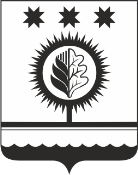 ЧУВАШСКАЯ РЕСПУБЛИКАÇĚМĚРЛЕ МУНИЦИПАЛЛĂОКРУГĔН АДМИНИСТРАЦИЙĚЙЫШĂНУ20.12.2023 958 № Çěмěрле хулиАДМИНИСТРАЦИЯШУМЕРЛИНСКОГО МУНИЦИПАЛЬНОГО ОКРУГА ПОСТАНОВЛЕНИЕ20.12.2023 № 958   г. ШумерляОб утверждении Порядка установления и оценки применения обязательных требований, содержащихся в муниципальных нормативных правовых актах Шумерлинского муниципального округа Чувашской Республики 